FORSKARSEMINARIUM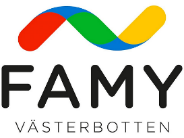 Om Ärftlig Transtyretinamyloidos med Polyneuropati ”Skelleftesjukan” där forskarna redovisar sin forskning de gjort under år 2022.Fredag 26 maj 2023 kl:10.00-15.30Arken (Stationsgatan 18 i Skellefteå)Program: 10:00 Inledning: Nils Lundgren FAMY Västerbotten, Kenneth Lång, FAMY Norrbotten 10:30 Intissar Anan - Är DTI bra metod för detektion av perifer nervskada? 11:00 Kaffepaus (smörgås) 11:45 Anders Olofsson -TTR amyloidos – en felaktig balans mellan nativ och patologisk         struktur 12:30 Kristin Samuelsson (via länk) -"Biomarkörer hos anlagsbärare samt hos patienter med ärftlig transtyretinamyloidos" 13:00 LUNCH 14:00 Elisabeth Sauer Eriksson - ”Strukturella studier på transtyretin i fibrillform” 14:30 Diskussion/Frågor/Avslutning            15:00 Kaffe Anmälan om deltagande senast 15 maj till FAMY Västerbottens kansliTel:0910-36017    E-Post: info@famy.seVÄLKOMNA !Seminariet genomförs med stöd av Alnylam och Pfizer   